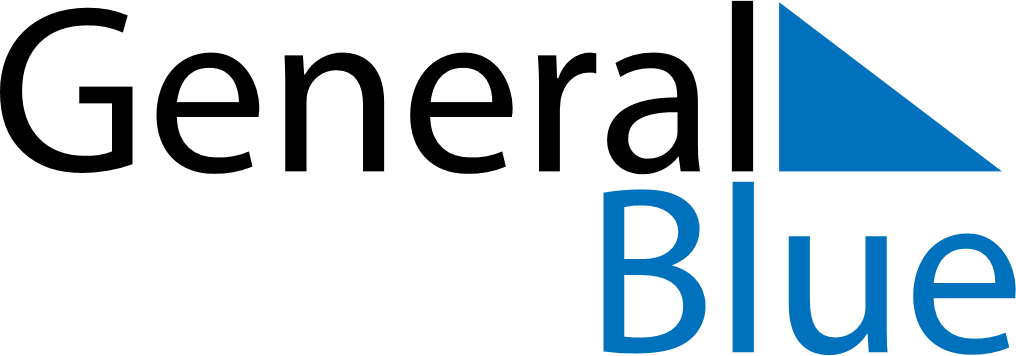 June 2022June 2022June 2022French GuianaFrench GuianaMONTUEWEDTHUFRISATSUN12345Pentecost6789101112Whit MondayAbolition of Slavery131415161718192021222324252627282930